.Start : 16 counts – 2 RESTARTS easyNOTE : During the musical intro, you can have fun doing "double claps" on accounts 8 and 16[1 – 8]  WALK R-L-R, KICK L & CLAP, BACK L-R-L, TOUCH & CLAP*** RESTART : here wall 3 ***[9 – 16]   BACK R-L-R, POINT BACK & CLAP, WALK L-R-L, TOUCH & CLAP*** RESTART : here wall 7***[17 – 24] [SIDE-TOGETHER-SIDE, TOUCH & CLAP] R & L[25 – 32] K STEPS WITH CLAPRESTARTS : during wall 3 after counts 8 & wall 7 after counts 16http://danseavecmartineherve.fr/Intoxicating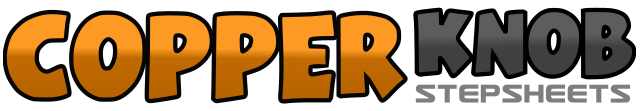 .......Count:32Wall:1Level:Very Easy Beginner - Country.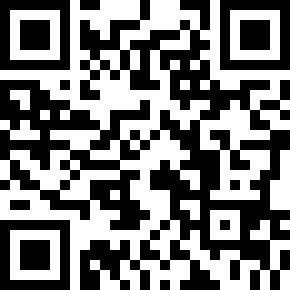 Choreographer:Martine Canonne (FR) - October 2019Martine Canonne (FR) - October 2019Martine Canonne (FR) - October 2019Martine Canonne (FR) - October 2019Martine Canonne (FR) - October 2019.Music:Intoxicating - Karissa EllaIntoxicating - Karissa EllaIntoxicating - Karissa EllaIntoxicating - Karissa EllaIntoxicating - Karissa Ella........1 – 2Step RF fwd, step LF fwd3 – 4Step RF fwd, kick LF fwd & clap your hands5 – 6Step LF back, step RF back7 – 8Step LF back, touch RF next to LF & clap your hands1 – 2Step RF back, step LF back3 – 4Step RF back, touch LF back & clap your hands5 – 6Step LF fwd, step RF fwd7 – 8Step LF fwd, touch RF next next to LF & clap your hands1 – 2Step RF to right side, step LF next to RF3 – 4Step RF to right side, touch LF next to RF & clap your hands5 – 6Step LF to left side, step RF next to LF7 – 8Step LF to left side, touch RF next to LF & clap your hands1 – 2Step RF diagonal fwd right, touch LF next to RF & clap your hands3 – 4Step LF diagonal back left, touch RF next to LF & clap your hands5 – 6Step RF diagonal back right, touch LF next to RF & clap your hands7 – 8Step LF diagonal fwd left, touch RF next to LF & clap your hands